大连市第七人民医院药物临床试验项目运行标准操作流程（SOP）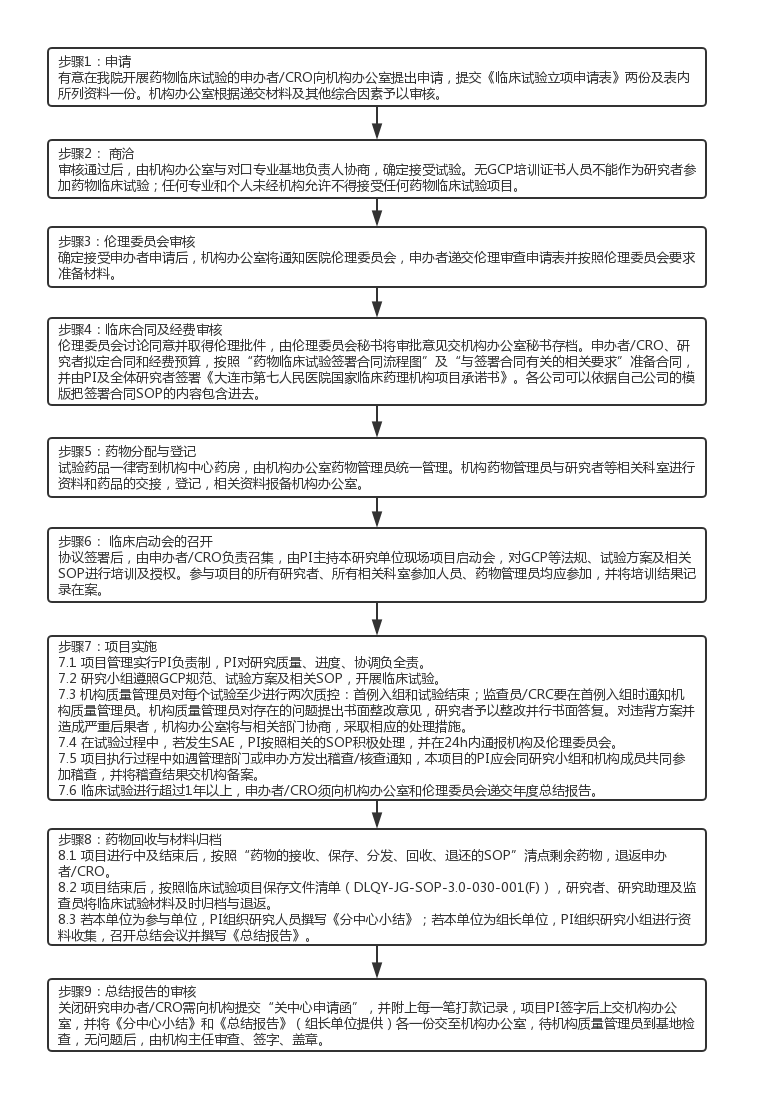 联系我们：办公地点：大连市第七人民医院二号楼药物临床试验机构办公室314房间通讯地址：大连市甘井子区凌水路179号 大连市第七人民医院接待时间：请提前一周预约时间联系电话：0411-84514105；15842623145联 系 人：刘祥玫  单位传真：0411-84514105医院网站：www.dl-qy.com→ 医院主页→ 科研教学→ 临床药理基地*注： 我院临床药物基地有：精神病学